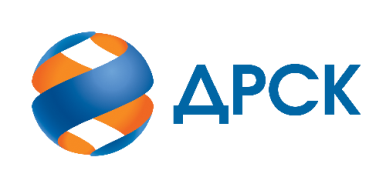 Акционерное Общество«Дальневосточная распределительная сетевая компания»ПРОТОКОЛ № 303/УР-РЗакупочной комиссии по запросу предложений в электронной форме с участием только субъектов МСП на право заключения договора на выполнение работ «Ремонт макета ВЛ-110 кВ на УТП с. Гомелевка» (закупка № 2001.1)СПОСОБ И ПРЕДМЕТ ЗАКУПКИ: запрос предложений в электронной форме с участием только субъектов МСП на право заключения договора на выполнение работ «Ремонт макета ВЛ-110 кВ на УТП с. Гомелевка» (закупка № 2001.1).КОЛИЧЕСТВО ПОДАННЫХ ЗАЯВОК НА УЧАСТИЕ В ЗАКУПКЕ: 4 (четыре) заявки.КОЛИЧЕСТВО ОТКЛОНЕННЫХ ЗАЯВОК: 0 (ноль) заявок.ВОПРОСЫ, ВЫНОСИМЫЕ НА РАССМОТРЕНИЕ ЗАКУПОЧНОЙ КОМИССИИ: О рассмотрении результатов оценки первых частей заявок О признании заявок соответствующими условиям Документации о закупке по результатам рассмотрения первых частей заявокРЕШИЛИ:По вопросу № 1Признать объем полученной информации достаточным для принятия решения.Принять к рассмотрению первые части заявок следующих участников:По вопросу № 2Признать первые части заявок следующих Участников:325814327038327215328058удовлетворяющими по существу условиям Документации о закупке и принять их к дальнейшему рассмотрению. Секретарь Закупочной комиссии 1 уровня  		                                        О.В.Коваленког.  Благовещенск«18» февраля 2020№ п/пДата и время регистрации заявкиИдентификационный номер Участника07.02.2020 09:5532581410.02.2020 09:4432703810.02.2020 11:0932721511.02.2020 04:52328058№ п/пДата и время регистрации заявкиИдентификационный номер Участника07.02.2020 09:5532581410.02.2020 09:4432703810.02.2020 11:0932721511.02.2020 04:52328058